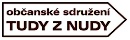 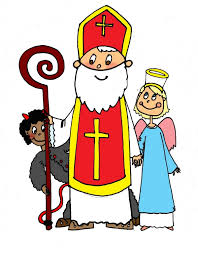 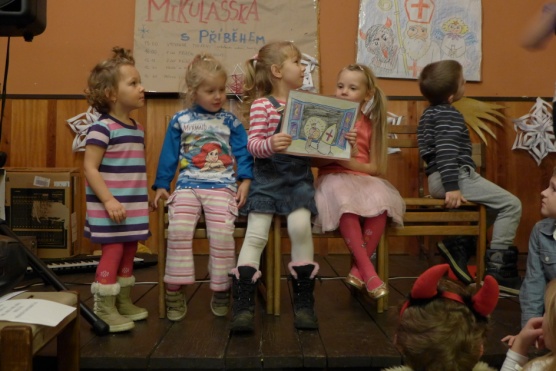 OÚ VYŽLOVKA a ZŠ Vyžlovka  srdečně zvou na MIKULÁŠSKOU S PÍSNIČKOUPÁTEK 2.12.2022 od 15:30hV HOTELU PRAHA NA VYŽLOVCEČeká nás zpívání, výtvarné tvoření a Mikulášská nadílka.Mikuláš nás navštíví v 16:45h, za donesené cukroví předem děkujeme. Vstupné dobrovolné.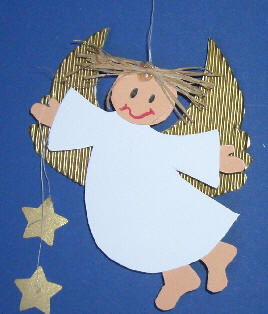 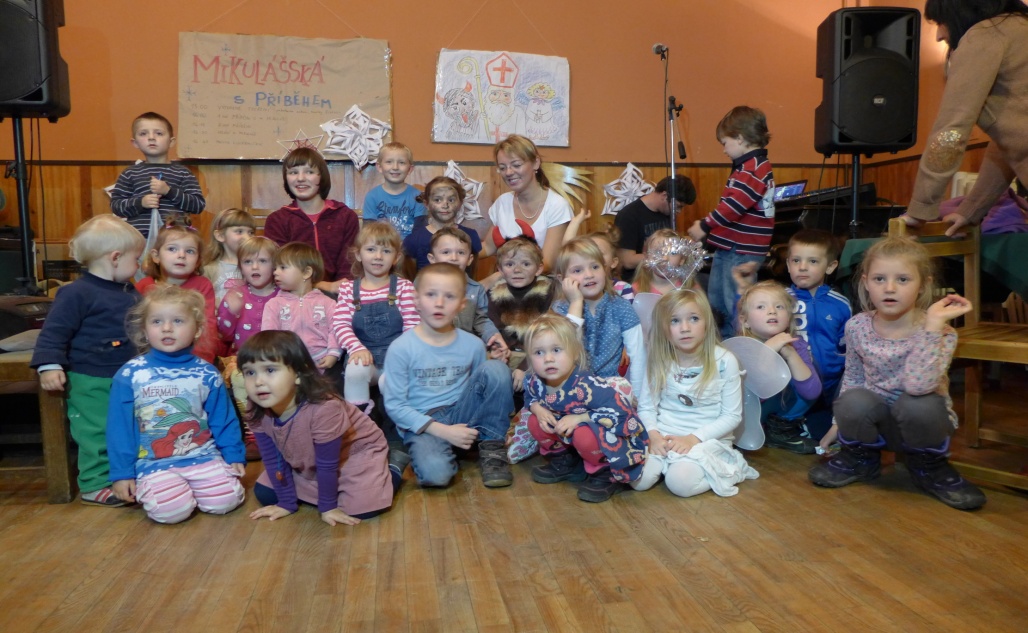 Jana Pelikánová, tel: 702087567  www.tudyznudy.eu